3rd classMonday 30th March–Friday 3rd AprilMental MathsComplete Week 26SpellingsEnglish-Unit 14-Suffixes ‘less’, ‘ness’ and ‘ly’Complete activitiesIrish Spellings-An Teilifís-Seachtain 1-pages 50 & 51TablesGo to www.theschoolhub.iesampleUse the Great Tables Challenge  to practice division tables IrishSin é 4 book available to view onlineGo to www.edcolearning.ieLogin details:Username: primaryedcobooksPassword: edco2020Chapter 7-Ar ScoilAn Aimsir Fháistineach & Faoi-page 110Tionscnamh ar an Astráil-page 111An Aidiacht Shealbhach-page 112EnglishReading Zone 3-The Talking Horse available to view onlineGo to www.folensonline.ieClick RegisterSelect TeacherFill in a username, email and passwordFor Roll Number use the code: Prim20You will receive an email to activate your accountEnglish Grammar-Complete Part E pg 95 in English copyReading- Unit 24- Story-The Scarlet RoseComplete Parts A, B & E Pg 98 in English copyHandwriting-pages 35 & 36MusicTinwhistle-continue to practice Little Sally WatersRevise all tunes MathsPlanet Maths 3rd class book available to view onlineGo to www.folensonline.ieClick RegisterSelect TeacherFill in a username, email and passwordFor Roll Number use the code: Prim20You will receive an email to activate your accountPlanet Maths-Topic 25-3D ShapesGeographySmall World Fourth Class Geography and Science book available to view online:Go to http://my.cjfallon.ieClick on Student ResourcesPrimary4th classSESESmall WorldSmall World 4th class Geography & ScienceOnline BookUnder Action-click View Resource(eye symbol)Unit 6-A Visit to Arranmore Island-page 35Complete Activities A & B page 37 in SESE copyPhysical EducationActive Homework-Worksheet belowPlease Note:The boys have their IXL Log in details in their journal and I encourage everyone to make use of this fantastic website for Literacy and Numeracy activities. Teachers can monitor your child’s progress from the IXL Teacher’s Account.Twinkl.ie is offering a One Month Free Ultimate Membership which will allow you access resources for all curriculum subjects. There are some lovely Easter resources here. Go to www.twinkl.ie/offer and enter the code: IRLTWINKLHELPSPlease check in on the seesaw Class App or on the web @ seesaw.me to view Mrs Burke’s assigned work. I hope you and your family are keeping well. Wishing you all a very Happy Easter, enjoy the break. Mrs McGarry4th classMonday 30th March–Friday 3rd AprilMental MathsComplete Week 26SpellingsEnglish-Unit 14- Unit 14-Prefixes ‘pre’ & ‘micro’, Suffixes ‘en’ & ‘ment’Complete activitiesIrish Spellings-An Teilifís-Seachtain 1-pages 50 & 51TablesGo to www.theschoolhub.iesampleUse the Great Tables Challenge  to practice division tables IrishSin é 4 book available to view onlineGo to www.edcolearning.ieLogin details:Username: primaryedcobooksPassword: edco2020Chapter 7-Ar ScoilAn Aimsir Fháistineach & Faoi-page 110Tionscnamh ar an Astráil-page 111An Aidiacht Shealbhach-page 112EnglishReading Zone 4-The Golden Harp available to view onlineGo to www.folensonline.ieClick RegisterSelect TeacherFill in a username, email and passwordFor Roll Number use the code: Prim20You will receive an email to activate your accountEnglish Grammar-Complete Part E pg 95 in English copyReading- Unit 24- Story-The Golden HarpComplete Parts A, B & E Pg 98 in English copyHandwriting-pages 42 & 43MusicTinwhistle-continue to practice Little Sally WatersRevise all tunes MathsPlanet Maths 4th class book available to view onlineGo to www.folensonline.ieClick RegisterSelect TeacherFill in a username, email and passwordFor Roll Number use the code: Prim20You will receive an email to activate your accountPlanet Maths-Topic 28-3D ShapesGeographySmall World Fourth Class Geography and Science book available to view online:Go to http://my.cjfallon.ieClick on Student ResourcesPrimary4th classSESESmall WorldSmall World 4th class Geography & ScienceOnline BookUnder Action-click View Resource(eye symbol)Unit 6-A Visit to Arranmore Island-page 35Complete Activities A & B page 37 in SESE copy Physical EducationActive Homework-Worksheet belowPlease Note:The boys have their IXL Log in details in their journal and I encourage everyone to make use of this fantastic website for Literacy and Numeracy activities. Teachers can monitor your child’s progress from the IXL Teacher’s Account.Twinkl.ie is offering a One Month Free Ultimate Membership which will allow you access resources for all curriculum subjects. There are some lovely Easter resources here. Go to www.twinkl.ie/offer and enter the code: IRLTWINKLHELPSPlease check in on the seesaw Class App or on the web @ seesaw.me to view Mrs Burke’s assigned work. I hope you and your family are keeping well. Wishing you all a very Happy Easter, enjoy the break. Mrs McGarry3rd & 4th class Active HomeworkMonday 30th March–Friday 3rd April 2020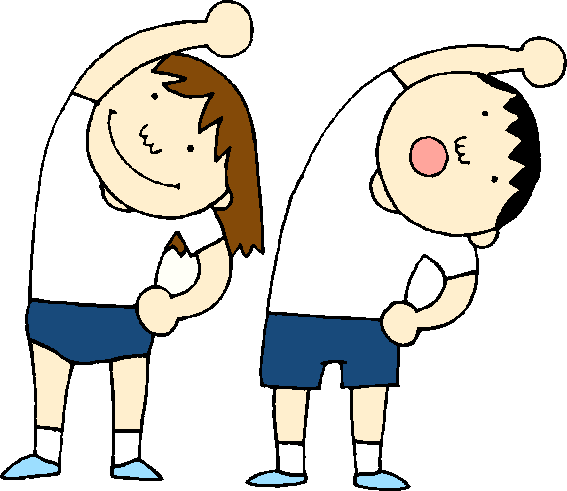 Warm up-Before each activity start with a simple stretch-crouch down like a frog, then stand up tall, touch your toes, knees, hips, shoulders, head and finally reach up for the sky.Activity 1Activity-Knee Raises for 1 minute (Hold your hands out in front of your body with your palms facing the ground and your elbows touching your sides. Jog on the spot and raise your knees one at a time so that they touch your hands)Then rest for 1 minute. Try 5 times to beat your score. Repeat this activity each day. Record your results in the table. Activity 2Activity-Scissor Jumps for 1 minute (Scissor jumps are like jumping jacks but you start with one leg in front of the other like you’ve taken a step forward. Now, put the opposite arm to that leg out in front and the other behind. When you jump, switch legs and arms). Then rest for 1 minute. Try 5 times to beat your score. Repeat this activity each day. Record your results in the table.Knee RaisesDay 1Knee RaisesDay 2Knee RaisesDay 3Knee RaisesDay 4Knee RaisesDay 5Time 1Time 2Time 3Time 4Time 5Scissor JumpsDay 1Scissor JumpsDay 2Scissor JumpsDay 3Scissor JumpsDay 4Scissor JumpsDay 5Time 1Time 2Time 3Time 4Time 5